60-й Областной слет туристов-школьников состоялся с 25 июня по 30 июня 2014 г. в Калининском районе, возле деревни Орша.Цели и задачи турслета: подведение итогов туристско-краеведческой работы школьников области за учебный год; повышение спортивного мастерства юных туристов; содействие дальнейшему развитию туризма и краеведения в области, лучшей организации активного отдыха и физической закалки учащихся.Слет проводит Министерство образования Тверской области совместно с государственным бюджетным образовательным учреждением дополнительного образования детей «Тверской областной центр юных техников». Организация подготовки и проведения областного слета туристов-школьников возлагается на ГБОУДОД  ТОЦЮТ.В областном слете туристов-школьников принимают участие команды школ, клубов, Дворцов Творчества детей и молодежи, училищ – победители районных и городских слетов юных туристов. Состав команды – 12 человек: 4 девочки, 4 мальчика, 2 запасных участника и 2 руководителя.Команды должны иметь свое снаряжение (личное и групповое), согласно предлагаемым перечнем по видам соревнований. Все виды соревнований делятся на зачетные:Краеведческая викторинаСпортивный туризм, дистанция пешеходная, длинная;1-2 класса (КТМ)Спортивный туризм, дистанция пешеходная, короткая;1-2 классаОриентирование в заданном направленииНочное ориентированиеТопосъемканезачетные:1. Туристские навыки и быт2. Конкурс представления командКоманда младшей группы в общекомандном зачете заняла первое место. Наш фотоотчет «Как это было»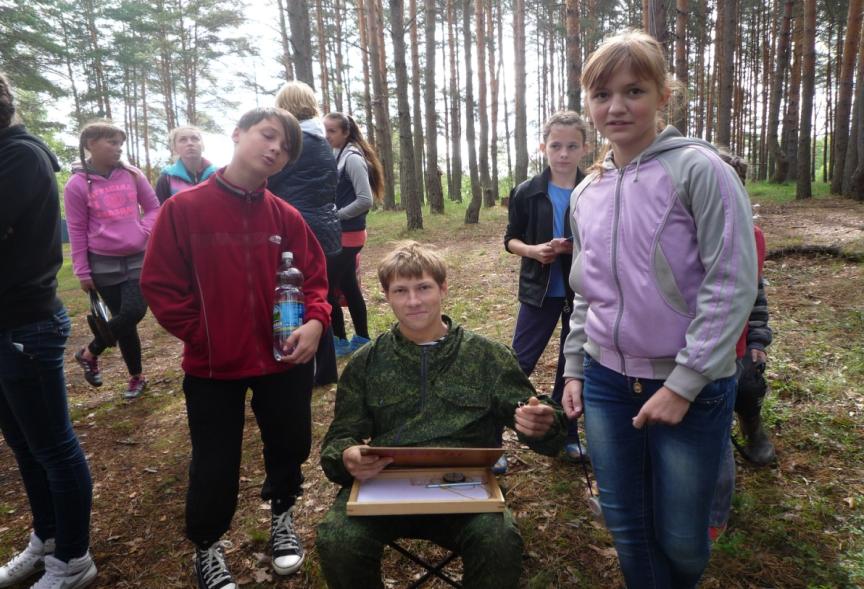 Топосъемка -   III место (Казанцев Костя, Дубов Алексей, Дубинина Настя)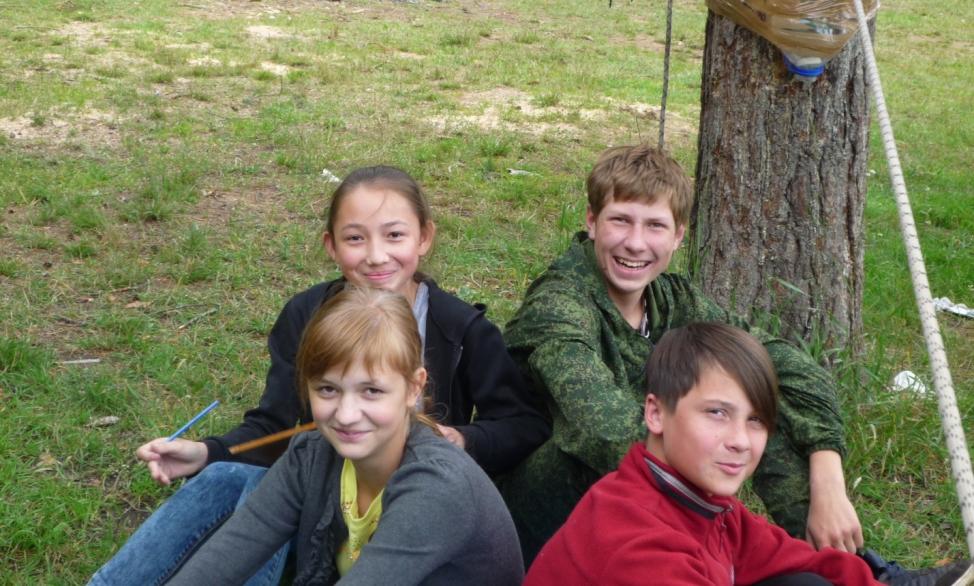 Краеведение  - I место ( Кан Вероника, Дубинина Настя, Дубов Алексей, Казанцев Костя)Представление команд  - I место (младшая и  старшая группа)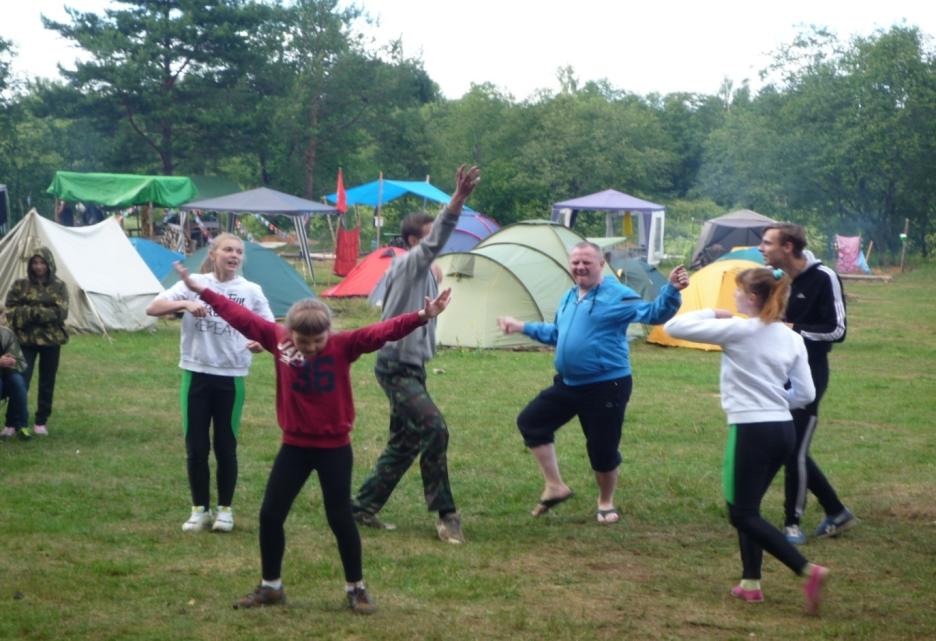 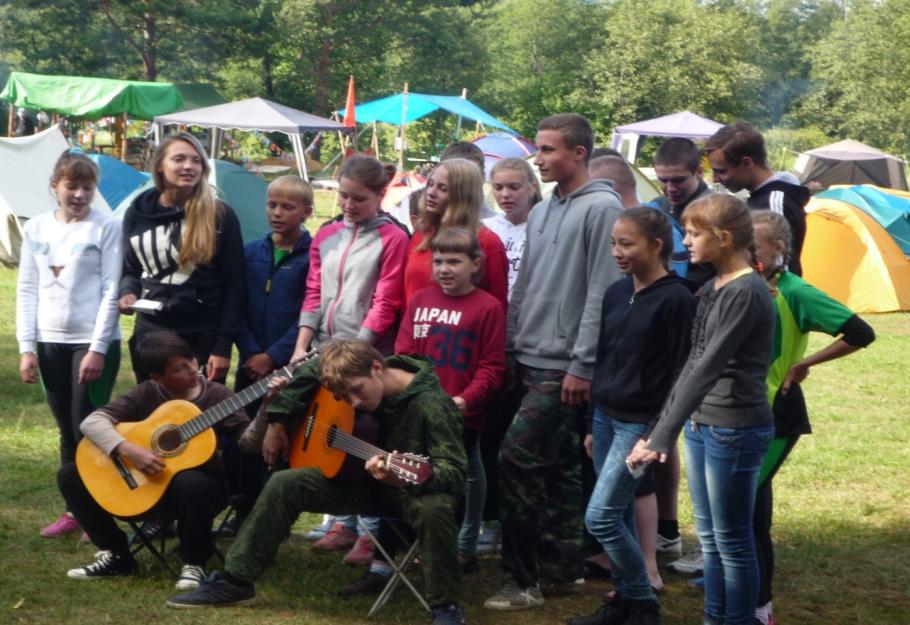 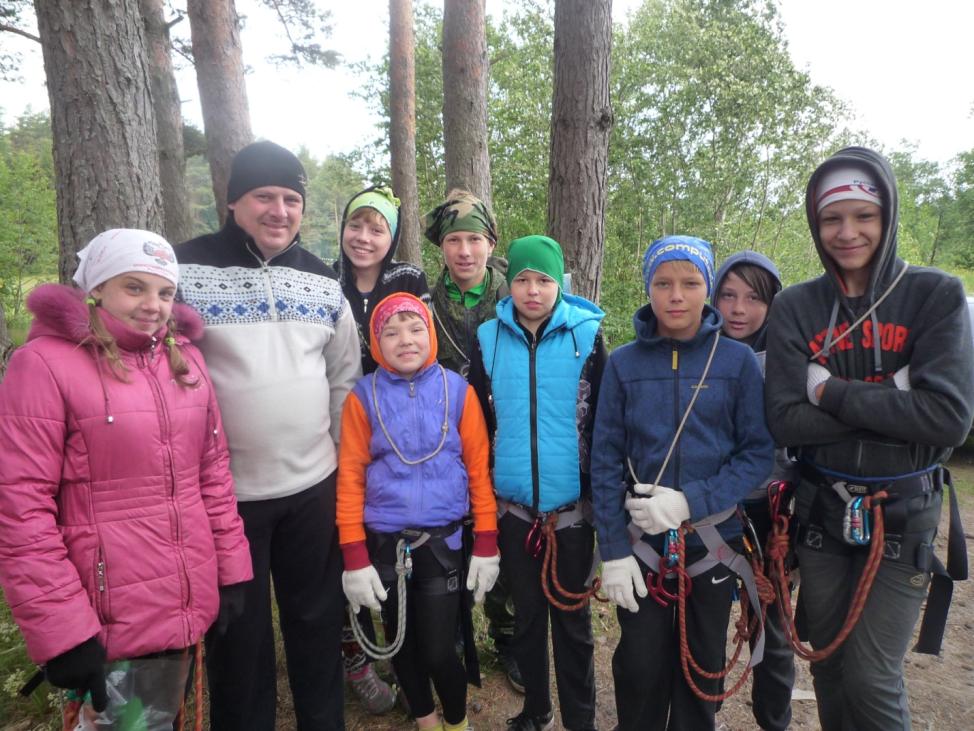 Спортивный туризм, дистанция пешеходная, длинная; 1-2 класса (КТМ) – II место(Бондаренко Софья, Шаршавых Александра, Подлепина Полина, Дубов Алексей, Блохинов Андрей, Соловьев Никита, Казанцев Константин, Голубь Кирилл)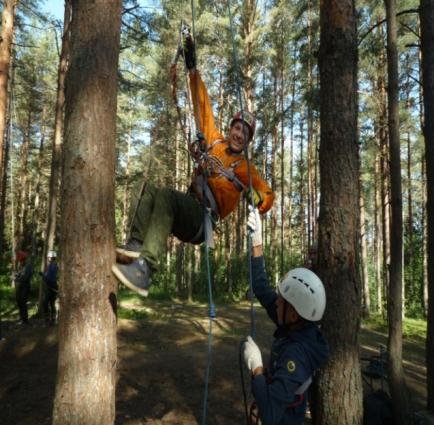 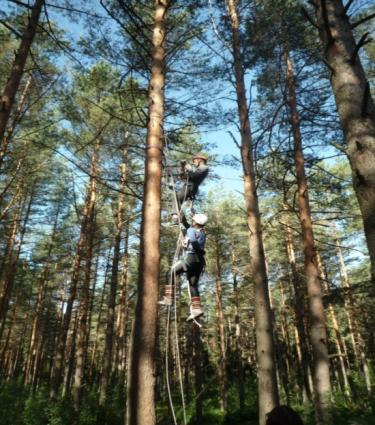 Спортивный туризм, дистанция пешеходная, короткая;  1-2 класса – I место(Дубов Алексей, Соловьев Никита, Шаршавых Александра, Голубь Кирилл)Старшая командаКраеведение – III место (Комиссаров Иван, Балакин Денис, Дмитриева Дарья, Нилова Анастасия)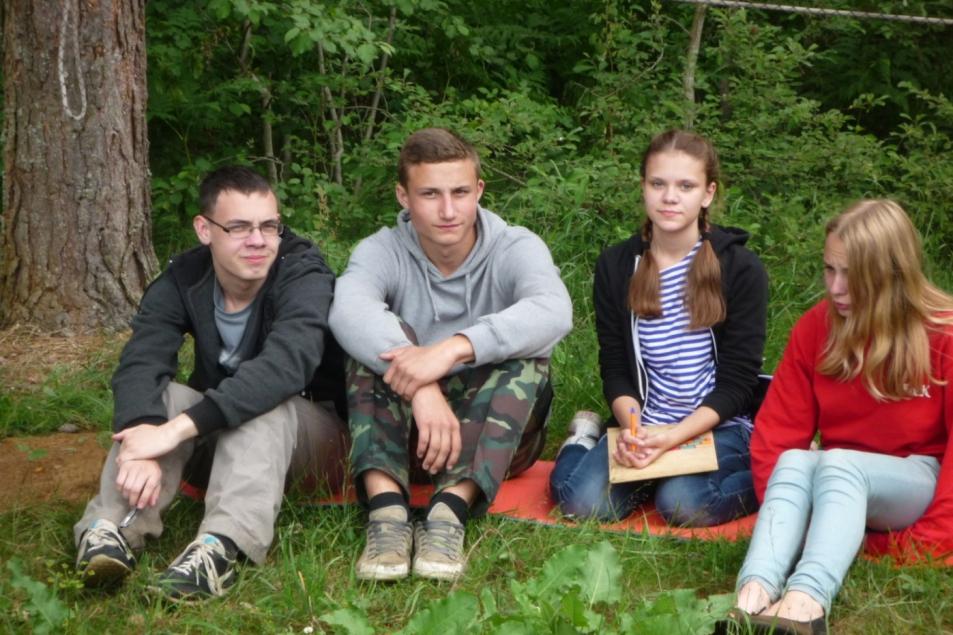 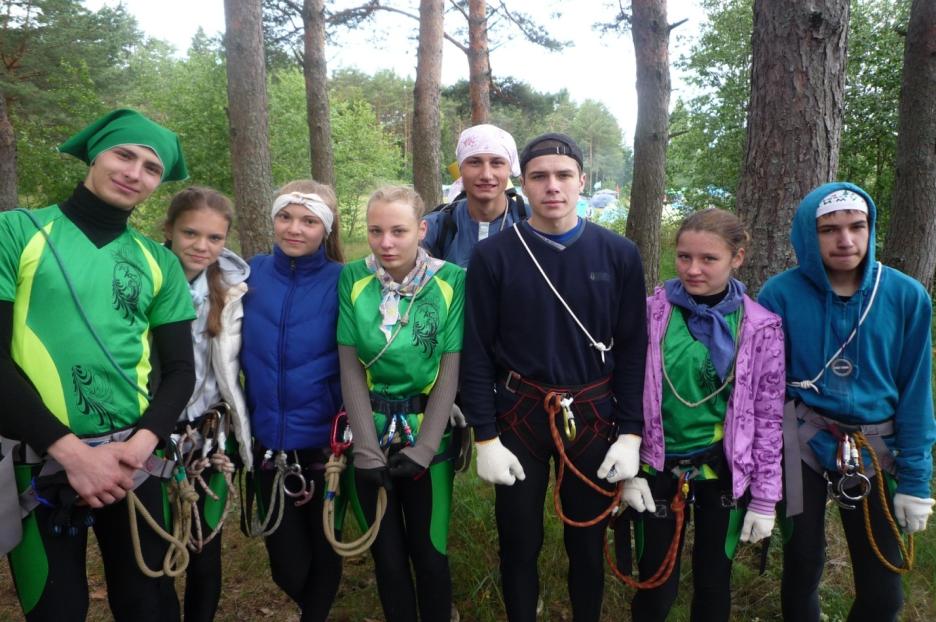 Спортивный туризм, дистанция пешеходная, длинная; 1-2 класса (КТМ) – II место(Науменко Александр, Дмитриева Дарья, Фролова Екатерина, Нилова Анастасия, Балакин Денис, Зырянов Максим, Фатьянова Алина, Мяги Матвей)Эстафета по спортивному ориентированиюМладшая команда  - I место, старшая команда – II местоМяги Матвей занял  III место в личном зачете в ночном ориентировании(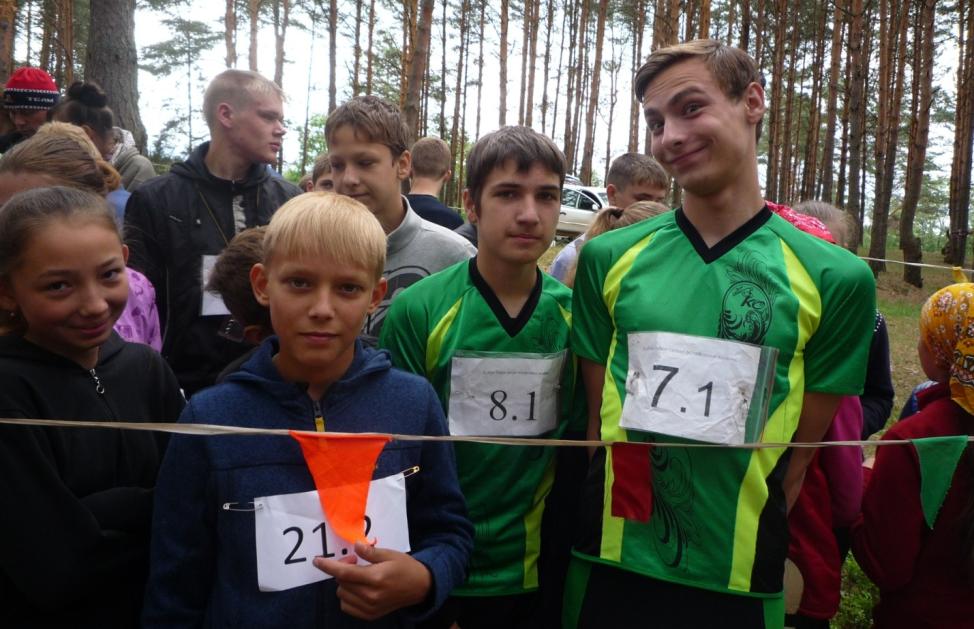 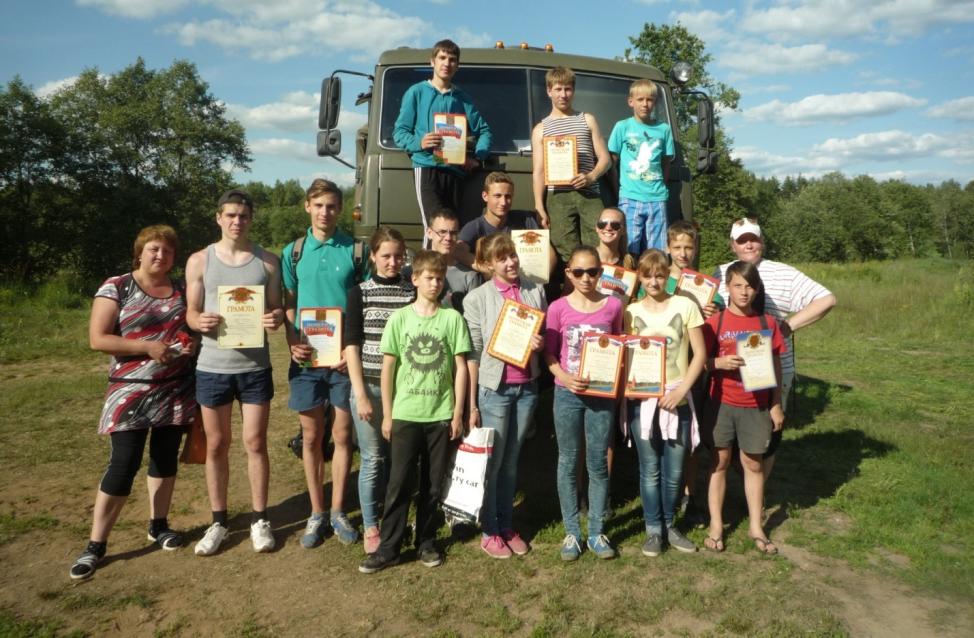 